                                                                                                                                                 ProjektasPANEVĖŽIO RAJONO SAVIVALDYBĖS TARYBASPRENDIMASDĖL 2022 M. KULTŪROS CENTRŲ PAGRINDINIŲ RENGINIŲ SĄRAŠO PATVIRTINIMO2022 m. sausio 27 d. Nr. T-	PanevėžysVadovaudamasi Lietuvos Respublikos vietos savivaldos įstatymo 6 straipsnio 13 punktu, atsižvelgdama į kultūros centrų prašymus bei kultūros centrų pagrindinių renginių sąrašo parengimo komisijos 2021 m. gruodžio 3 d. posėdžio protokolą Nr. T4-25, Panevėžio rajono savivaldybės taryba n u s p r e n d ž i a:Patvirtinti 2022 m. kultūros centrų pagrindinių renginių sąrašą (pridedama).Lina Daubarienė2022-01-12PATVIRTINTAPanevėžio rajono savivaldybės tarybos2022 m. sausio     d. sprendimu Nr. T-2022 M. KULTŪROS CENTRŲ PAGRINDINIŲ RENGINIŲ SĄRAŠAS1. Ėriškių kultūros centras2. Krekenavos kultūros centras3. Liūdynės kultūros centras4. Miežiškių kultūros centras 5. Naujamiesčio kultūros centras-dailės galerija6. Paįstrio kultūros centras 7. Raguvos kultūros centras8. Ramygalos kultūros centras 9. Smilgių kultūros centras10. Šilagalio kultūros centras 11. Tiltagalių kultūros centras12. Vadoklių kultūros centras______________________________PANEVĖŽIO RAJONO SAVIVALDYBĖS ADMINISTRACIJOSŠVIETIMO, KULTŪROS IR SPORTO SKYRIUSPanevėžio rajono savivaldybės tarybai                                                                       SAVIVALDYBėS TARYBOS sprendimo „DĖL 2022 M. KULTŪROS CENTRŲ PAGRINDINIŲ RENGINIŲ SĄRAŠO PATVIRTINIMO“ PROJEKTO Aiškinamasis raštas 2022 m. sausio 12 d.Panevėžys Sprendimo projekto tikslai ir uždaviniai Vykdydami Panevėžio rajono savivaldybės 2022 metų biudžeto 03 Aktyvaus bendruomenės gyvenimo skatinimo programą, kultūros centrai plėtoja rajono gyventojų kultūrinių, meninių bei švietimo poreikių įgyvendinimo galimybes. Siekiant užtikrinti gyvosios tradicijos tęstinumą, pasirengimą Lietuvos dainų šventėms, rajono meno kolektyvų atstovavimui šalies ir tarptautiniuose renginiuose reikalingas finansavimas. Atsižvelgiant į kultūros centrų prašymus, siūloma patvirtinti 2022 m. kultūros centrų pagrindinių renginių sąrašą Siūlomos teisinio reguliavimo nuostatosPriėmus teikiamą projektą galiojantys teisės aktai nebus pakeisti ar panaikinti.Laukiami rezultatai Pagal patvirtintą 2022 m. kultūros centrų pagrindinių renginių sąrašą kultūros centrai organizuos pagrindinius kultūros renginius.Lėšų poreikis ir šaltiniai2022 metų kultūros centrų pagrindiniams renginiams savivaldybės biudžete numatyta          70 000 Eur (šios lėšos kultūros centrams bus skiriamos kartu su savivaldybės biudžete numatytomis lėšomis):Ėriškių kultūros centro renginiams –  3 909 Eur;Krekenavos kultūros centro renginiams – 4 347,5 Eur;  Liūdynės kultūros centro renginiams –  7 058,5 Eur; Miežiškių kultūros centro renginiams –  6 118,5 Eur;Naujamiesčio kultūros centro-dailės galerijos renginiams – 9 261,5 Eur;    Paįstrio kultūros centro renginiams – 6 229 Eur;    Raguvos kultūros centro renginiams – 4 468 Eur;Ramygalos kultūros centro renginiams –  6 568  Eur;Smilgių kultūros centro renginiams –  4 678,5 Eur;Šilagalio kultūros centro renginiams – 7 008,5 Eur;Tiltagalių kultūros centro renginiams –  6 097 Eur;Vadoklių kultūros centro renginiams – 4 226,5 EurKiti sprendimui priimti reikalingi pagrindimai, skaičiavimai ar paaiškinimaiKultūros centrams numatomų lėšų poreikis suformuotas atsižvelgiant į šių įstaigų  aptarnaujamos seniūnijos gyventojų skaičių, skiriant 1 gyventojui 0,5 euro, priskirtus rajono renginius, veikiančių meno kolektyvų bei kitų įstaigos teikiamų paslaugų įvairovę (žr. lentelę):Vyriausioji specialistė                                                                                Lina Daubarienė                                                              Eil. Nr.Renginio pavadinimas1.Jaunųjų pasakų vertėjų ir iliustruotojų konkursas „Kartą gyveno...“.2.Lietuvos mokinių liaudies dailės konkurso „Sidabro vainikėlis“ Panevėžio rajono ir regiono atrankos turai-parodos.3. Renginys „Čia – mūsų žemė“, skiriamas Valstybės (Lietuvos karaliaus Mindaugo karūnavimo) dienai.4.Muziejų naktis „Po malūno sparnais“ Linų muziejuje. 5.Šalies amatininkų šventė „Lino dienos“.6. Tapybos pleneras „A. R. T. Ėriškiai – atviras ratas“.7.Renginys „Gardu kaip du medu“ (stalo kultūros ugdymas, komandinio darbo stiprinimas). 8. Amatininkų turgūs: „Turgus prieš Velykas“, „Žolynų turgus“, „Rudeninis turgus“, „Skaistaturgis“ su pramogomis.9.Panevėžio rajono bendruomenių dienos.10.Lietuvių liaudies sportinio žaidimo etnožaidynės su folkloro atlikėjų programa „Ėriškių ripka“11. Valstybinės, kalendorinės ir kitos šventės.Eil. Nr.Renginio pavadinimasPanevėžio rajono mėgėjų teatrų šventė „Anoj pusėj Krekenavos“.Vokalinių ansamblių šventė „Bobų vasara“.Kraštiečių šventė „Škaplierinės Rodų koplyčioje“.Kraštiečių ir piligrimų šventė „Žolinių pakermošis“.Mažųjų meno mėgėjų festivalis „Vaikystė mene“.Trijų kartų folkloro festivalis „Mes į kryžkelę išėjom“.Vasaros pabaigos šventė „Sudie, vasarėle“.Jaunųjų menininkų stovykla ,,Grokim, šokim ir dainuokim“. Valstybinės, kalendorinės ir kitos šventės.Eil. Nr.Renginio pavadinimasEdukacinių programų ciklas „Metų sūpuoklėse“.Romansų atlikėjų šventė „Juodoji rožė“.Lietuvos mokinių folklorinių šokių varžytuvių „Patrepsynė“ Panevėžio rajono atrankos turas. Lauko sezono atidarymo renginys „Cibulinė“. Tautinių šokių festivalis „Šokio pavilioti“, skiriamas pagyvenusių šokių grupės „Svaja“ 20-mečio kūrybinės veiklos jubiliejui. Joninių šventė.Folkloro šventė „Sveiki gyvi, sveteliai“, skiriamas folkloro ansamblio „Gegužraibė“ 20-mečio kūrybinės veiklos jubiliejui.Šiuolaikinių šokių festivalis „Jaunystės šėlsmas“.Renginių ciklas vaikams „Vaikystės šaly“.Renginys „Padėkos vakaras“.Kalėdų eglės įžiebimo šventė. Valstybinės, kalendorinės ir kitos šventės.Eil. Nr.Renginio pavadinimasRenginių ciklas „Minime Laisvę“ (Lietuvos Nepriklausomybės gynimo, Lietuvos valstybės atkūrimo, Lietuvos Nepriklausomybės atkūrimo dienų renginiai).Renginys ,,Per gruodą su meile“, skiriamas populiariosios muzikos atlikėjų grupės „Pilnatis“ 15-mečio kūrybinės veiklos jubiliejui.Šalies armonikininkių šventė-varžytuvės „Petronės armonika“.Nevėžio kaimo kraštiečių šventė „Jaunasis Nevėžis“.Nibragalio kaimo Mojava.Žolynų ir kulinarinio paveldo pristatymo renginių ciklas. Šalies naminės duonos kepėjų šventė „Visur duona su pluta“.Aplankymo atlaidų pakermošis-teatrų popietė.Šv. Baltramiejaus atlaidų pakermošis „Atsisveikinimo su gandrais šventė“.Profesionalaus meno sklaidos renginių ciklas „Pasidalijimai“.Kapelos „Ratasai“ 25-mečio kūrybinės veiklos sukakties renginys.XXX Aukštaitijos regiono kapelų šventė-varžytuvės „Kapelmaušis 2022“.Trakiškio padalinio kolektyvo ,,Trakiškio žolininkės“ 20-mečio veiklos sukakties renginys.Valstybinės, kalendorinės ir kitos šventės.Eil. Nr.Renginio pavadinimas1.Vario dūdų orkestro „Aukštyn“ veiklos: tarptautinių seminarų ciklas „Grojimas pučiamaisiais ir mušamaisiais instrumentais“, „Menininko iš Nyderlandų karalystės rezidencija“.2. Lietuvos Nepriklausomybės atkūrimo dienos renginių ciklas.  Paskaita „Kodėl išliko lietuvių kalba?“.3. Profesionalaus meno sklaidos renginių ciklas „Galerijos galia mažame miestelyje“.4.Panevėžio rajono kultūros darbuotojų šventė „Širdies pašaukti“, skiriama Pasaulinei kultūros dienai.5. Įvairių žanrų ir stilių profesionaliosios kūrybos ir tautodailės darbų parodos              (30 parodų).6.Kilnojamoji ekspozicija „Nepažinta Lietuvos karaimų istorija – regioninės istorijos paslaptys“. Edukacinių programų pristatymai ir sklaida Panevėžio rajone, regione bei šalyje.7.Nuolatinės ekspozicijos „Lietuvos bažnyčios kronikos kelias“ sisteminimas ir skaitmeninimas.8.Šiaudinių skulptūrų kompozicija „Aukščiau žolės, žemiau dangaus“.9.Šiaudinių skulptūrų plenero fotografijų paroda „Šiaudų šviesos istorija“.10.Galerijos teatro eksperimentinio projekto „Obuolys-gaublys“ sklaida Panevėžio rajone, regione ir šalyje. Kūrybinės laboratorijos visų amžiaus grupių asmenims.11.XXVI Galerijos kūrybinio sezono atidarymas.12.Panevėžio rajono vokalinių ansamblių konkursas „Dainuok, širdie“.13.Kalėdinė kūrybinė erdvė (interjero, eksterjero puošmenų kūrimas).14.Panevėžio rajono vario dūdų orkestrų šventinių renginių ciklas „Aukštyn Kalėdos“.15.Valstybinės, kalendorinės ir kitos šventės.Eil. Nr.Renginio pavadinimas1.X Aukštaitijos regiono liaudiškos muzikos kapelų šventė ,,Mutieja rats“ ir kapelos „Gegužinė“ 10-mečio kūrybinės veiklos sukaktis.2.XXI Tarptautinis mėgėjų teatrų festivalis „Tiltai“. Panevėžio rajono vaikų teatrų apžiūra.3. Joninių šventė Piniavoje.4. Joninių šventė „Vasaros saulėgrįža laužo šviesoje“. 5.Paįstrio krašto šventė „Iš visų kraštų sugrįžkim į gimtinę“. Oninės (laikraščio „Paįstrietis“ leidyba, parodos, susitikimai, koncertai).6. Regiono mėgėjų meno vasaros koncertų ciklas „Vasaros vakarai“ (meno kolektyvų veiklos stiprinimo bei kultūrinių mainų programa).7. Vaizduojamojo meno kūrėjų konkursas „Meno ringas“.8.Kulinarinio paveldo renginys „Sūrio šventė“.9.Renginys „Piniavoje gyventi gera“ ir karučių varžybos „Didžiosios lenktynės“.10Naujo kūrybinio sezono atidarymo renginys ,,Suverkim vėrinį rudens“ (Paįstrio kultūros centro ir padalinių meno kolektyvų jungtinis koncertas, gėlių puokščių ir kompozicijų konkursas). 11. Regiono romansų atlikėjų šventė-konkursas „Sugrįžki, jaunyste!“.12. Šalies Juozo Gudavičiaus vardo muzikos konkursas „Kur giria žaliuoja“.13.Minime įžymius kraštiečius. Renginių ciklas „Juozo Zikaro kūrybos reikšmė visuomenės istorinei atminčiai ir tapatybei“. 14.Šviesos meno festivalis „Meno fotonas“15.Šalies muzikuojančių grupių fiesta.16.Edukacinės programos, kūrybinės laboratorijos, advento ir Kalėdų renginių ciklas „Baltas sekmadienis“.17.Profesionalaus meno renginių ciklas „Teatrinė karamelė“, skiriamas vaikams ir jaunimui. 18.Valstybinės, kalendorinės ir kitos šventės.Eil. Nr.Renginio pavadinimas1.Panevėžio rajono dainuojamosios poezijos atlikėjų festivalis „Puošis sodai nuometais baltais“.2.Panevėžio rajono ir miesto gaisrininkų šventė „Šv. Florijonas“.3.V Panevėžio regiono atlikėjų konkursas „Dainos Motinai“.4.XXI šalies kaimų ir mažų miestelių vaikų ir jaunimo popchorų, ansamblių ir solistų festivalis-konkursas „Spindulėlis“.5.Žolinė. Kraštiečių šventė „Kaip gera man grįžti tėviškėn“. Raguvai – 521 metai.6.Akcijos „Baltijos kelias“ renginys, skiriamas 33-osioms metinėms. Tarptautinis bėgimas. 7.Šilų miestelio kraštiečių šventė „Voratinkliai draikos be vėjo“.8.Rudens šventė „Aruodai pilni – širdis rami“. 9.XXI Aukštaitijos regiono eiliuotojų ir muzikantų šventė „Rudens žiedai“.10.Tradicinė Raguvos kultūros centro meno mėgėjų šventė „Ten, kur šokis ir daina, visad nuotaika gera“.11.Valstybinės, kalendorinės ir kitos šventės.Eil. Nr.Renginio pavadinimas1.Šalies jaunimo talentų ringas.2.Ramygalos kultūros centro veiklos 70-mečio renginių ciklas.3.Šalies dainuojamosios poezijos festivalis-konkursas „Stygos dangui“.4.Tarptautinis šokių festivalis-konkursas „Šokio virusas“.5.Ramygalos miesto šventės renginiai: sakralinės muzikos koncertas „Šv. Jono aidai“. Teatro diena. Folkloro diena „Pas malūnininką Joną“, Didžioji diena. 6.Kultūros ir sporto šventė Daniūnuose.7.Renginys „Uliūnų menų diena“, Uliūnams – 650 metų.8.Mykolinės.9.Šalies modernaus meno festivalis-konkursas „Keturiese“.10.Kalėdų eglės įžiebimo šventė. Saldaturgis. 11.Padėkos vakaras.12. Renginių ciklas „Atminti“.13. Valstybinės, kalendorinės ir kitos šventės.Eil. Nr.Renginio pavadinimas1.Folkloro ansamblio ,,Ulyčia“ 20-mečio kūrybinės veiklos  renginys.2.Tarptautinė liaudiškų šokių šventė „Šokis kaip vaivorykštė: kiekvienas jį supranta savaip“.3.Tradicinių kapelų festivalis-konkursas „Prie aukštaitiškos klėtelės“.4. Vaikų ir jaunimo folkloro ansamblių ir atlikėjų festivalis „Sekminės“.5.Perekšlių krašto šventė „Po ąžuolu“. Joninės.6. Aukštaitijos regiono stovykla „Etnosmilga 2022“.7.Sujetų kraštiečių šventė Oninės.8. Aukštaitijos regiono klojimo teatrų festivalis „Po Bitės sparnu“.9.Kulinarinio paveldo pristatymo renginys „Rudeninis sambaris“.10. Valstybinės, kalendorinės ir kitos šventės.Eil. Nr.Renginio pavadinimas1.Berniūnų kaimo šventė ir konkūrų varžybos „Žvenk, žirgeli, ant Berniūnų“.2. Amatų ir muzikos šventė „Baigėsi katino dienos“.3.Avangardinės dailės ir gatvės meno dirbtuvių stovykla, sukurtų darbų paroda. 4. Lietuvos pučiamųjų instrumentų orkestrų čempionato regiono turas.5. Didžiosios orkestrų lenktynės „Vario audra 2022“.5. Šilagalio 650 m. jubiliejiniai renginiai. 7. Padėkos koncertas „Naujametinis žybsnis“ vietos bendruomenėms.8.Panevėžio rajono pučiamųjų instrumentų orkestrų ir šokių grupių apžiūra-šventė.9.Valstybinės, kalendorinės ir kitos šventės. Eil. Nr.Renginio pavadinimas1.XXIV Panevėžio rajono tradicinis folkloro ansamblių festivalis „Par šilalį jojo“.2.Tiltagalių krašto ir šienapjūtės pradžios šventė. Antaninės.3.Geležių krašto šventė „Kai rugelis pareina namo“. Jokūbinės.4.Renginys „Giesmė Žaliosios girioj“, skiriamas partizaninio judėjimo žuvusiesiems pagerbti.5.Aukštaitijos regiono bardų festivalis „Čiobrelių pieva“.6.Šalies teatrų festivalis „TekĖjimas“.7.XII alternatyvios mados festivalis-konkursas „Pašėlęs ruduo“.8.Obuolių pyragų kepėjų, muzikos, kūrybinių iniciatyvų šventė „Obuolinės“.9.Vokalinių ansamblių festivalis „Dainos sparnai“.10.Valstybinės, kalendorinės ir kitos šventės.Eil. Nr.Renginio pavadinimasPanevėžio rajono kamerinių teatrų festivalis-konkursas „Čia ir dabar“.Panevėžio krašto vaikų ir jaunimo festivalis-konkursas „10 balų“, skiriamas Tarptautinei vaikų gynimo dienai.Tradicinė Panevėžio krašto amatininkų diena Jotainiuose „Saulala aukštyn – darbų daugyn“.Joninių šventė „Kai paparčio žiedas išsiskleis“ Jotainiuose.Joninių šventė „Rasota saulėgrįža“ Vadokliuose. Kraštiečių šventė Vadokliuose „Ten, kur Juoda“.Duetų konkursas „Mudu abudu“.Panevėžio regiono romansų atlikėjų šventė „Ant Juodžio ežero bangų“. Padėkos vakaras „Dėkoju Tau“.Valstybinės, kalendorinės ir kitos šventės.Kultūros centro teikiamų paslaugų įvairovėKultūros centro teikiamų paslaugų įvairovėKultūros centro teikiamų paslaugų įvairovėKultūros centro teikiamų paslaugų įvairovėKultūros centro teikiamų paslaugų įvairovėSuagusiųjų(300 eurų)Vaikų ir jaunimo (300 eurų)Suma (Eur) 1.Vokaliniai ansambliai, kolektyvai 2.Orkestrai600 3.Kapelos4.Folkloro kolektyvai ir grupės5.Šokių kolektyvai ir grupės 6.Teatras7.Dailė, amatai, liaudies menas8.Chorai9.Kita 300 IŠ VISO: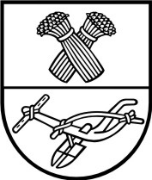 